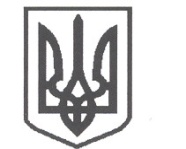 УКРАЇНАСРІБНЯНСЬКА СЕЛИЩНА РАДАВИКОНАВЧИЙ КОМІТЕТРІШЕННЯ21  червня 2022 року     					              	      	№ 84смт СрібнеПро затвердження протоколу засідання  штабу з питань надання населеннюгуманітарної допомогиВідповідно до Законів України «Про гуманітарну допомогу», «Про правовий режим воєнного стану», Указу Президента України від 24 лютого 2022 року № 64/2022 «Про введення воєнного стану в Україні», керуючись ст.40, п.9 ст 59 Закону України «Про місцеве самоврядування в Україні», виконавчий комітет селищної ради вирішив: Затвердити протокол № 11 засідання штабу з питань надання населенню гуманітарної допомоги від 17 червня 2022 року, що додається. Контроль за виконанням рішення покласти на заступника селищного голови з гуманітарних питань та соціальної політики селищної ради Ніну БОНДАРЕНКО.Селищний голова						         Олена ПАНЧЕНКО